Welcome to our new site.We hope you like our fresh new look but please bear with us as we are still working on some areas.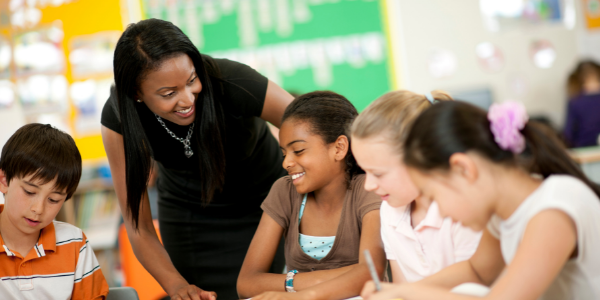 Choices at 13/14In Year 9? Deciding which options to take? Take a look at this helpful guide.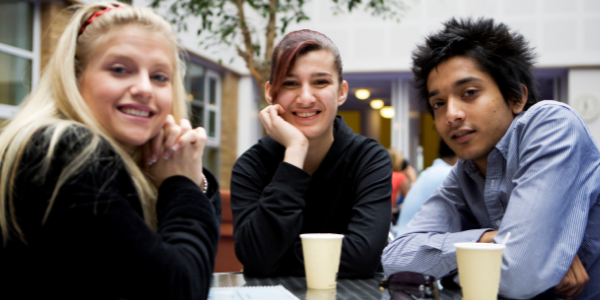 Choices at 16All of your choices after Year 11 explained.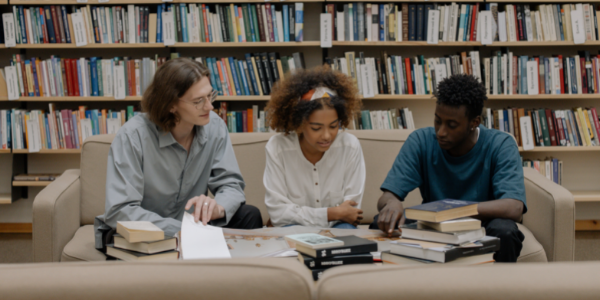 Choices at 18This section explores all of your options after leaving year 13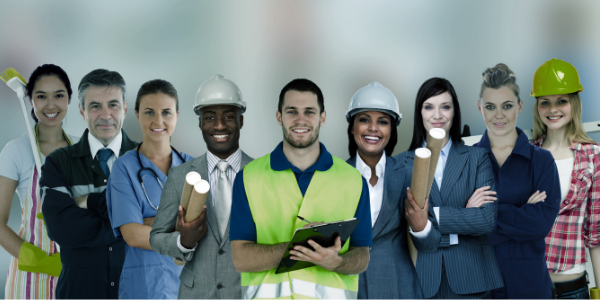 Latest apprenticeship vacanciesSearch for an apprenticeship vacancy in Norfolk and surrounding counties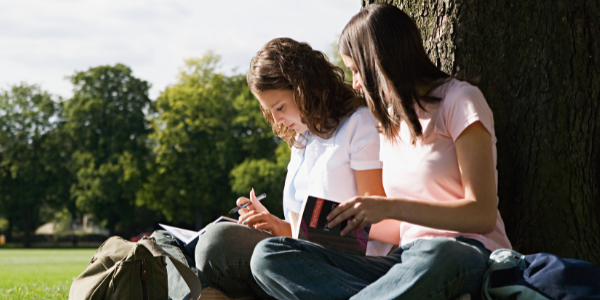 Careers InformationWebsites, videos and fun quizzes to help you research different jobs and careers that you might be suited to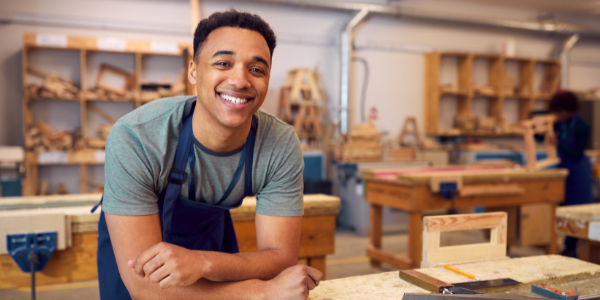 Work experience and virtual work experienceBuild your confidence and experience through work experience opportunities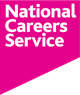 National Careers Service Call: 0800 100 900Calls from landlines are freenationalcareersservice.direct.gov.uk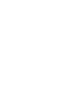 Helpline Call: 0344 800 80 22For young people who are not in further education, training or employment.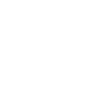 Advisers & TeachersResources designed to support the delivery of Help You Choose and IAG.Read moreabout Advisors and TeachersTerms & Conditions Accessibility Privacy Policy © 2023 eProspectus by First Media.